Personal information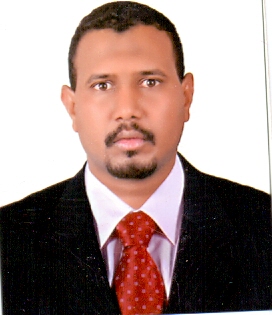 Name: Haythem Ahmed Ali MohammedAddress: Sudan - Khartoum - Jabra square 9 house 227.Date of Birth: 1/1/1978.Place of Birth: Khartoum, Sudan.Current Occupation: Supervisor of the Technical Support Unit at the Library of the University of Digital Science and TechnologyPhone: Mobile: 0906679756Email:  haythem07@gmail.comMarital status: Married .Qualifications- Master of Business Administration (MBA), University of Science and Technology, 2011- Higher Diploma in Information Technology, University of Juba 2009- Bachelor of Computer Science, University of Science and Technology, 2002.Practical experiences1 / Supervisor of the technical support unit in the digital library University of Science and TechnologySeptember 2004 to 2017- Horizon Database Management System- Maintenance and follow-up of computers and accessories in the library.- Installing and following up the local library network.- Designing the electronic archive of the books in the library.- Designing an electronic archive for university theses in the library.- Electronic indexing of books using the horizon system.- Providing technical support to the library staff.2 / Electronic Library Officer, Faculty of Nobles for Science and TechnologyNovember 2017 to date- Management of the electronic index of the college library using Koha system.- Design and management of digital content (Dspace) for the Nobles College of Science and Technology.- Providing technical support to the library staff.- Participation in the global scientific databases (Agora, Hinari, PubMed) Training coursesAspects of personal recipes-  Punctuality .- Ability to take responsibility.- Ability to deal and cooperate with others.- The constant desire to develop performance and performance flexibility.- Permanent insistence on finding the best solutions to problems that may arise during the work.References:Dr. Ahmed Mohamed Osman        LibrarianNobles College of Science and Technology+ 249912216803Sumaya Sobky Khaled  Vice Dean of LibrariesUniversity of Science and Technology+249837573172    Sudanese Association for Libraries and Information    The Sudanese National Commission for Education, Science and culture     The United Nations Educational, Scientific and Cultural Organization (UNESCO)      Training program in :  Research in Scientific Databases      Khartoum-Sudan-National Research Center      From 24 march to 28 march 2019     College Of Technological Science   Capacity Building Center          Training Course In :Oracle9i DB Oracle Developer 6i     On 21 June 2006 ( 3 months )     Khartoum-Sudan-College of Technological Science     AGRIS-IMARK  Capacity  Building Workshop      From 8 to 16 March 2006    Training Program in:Management Of Electronic Agricultural Information Resources & Digitization and Digital Libraries Module.Held From 8 to  at the ARC, Wad Medani ,    including software installation, troubleshooting and updating office application.